Doctoral Colloquium in AccountingXVIII International Conference ASEPUC 2018Madrid, 19, 20, 21 y 22 de Junio de 2018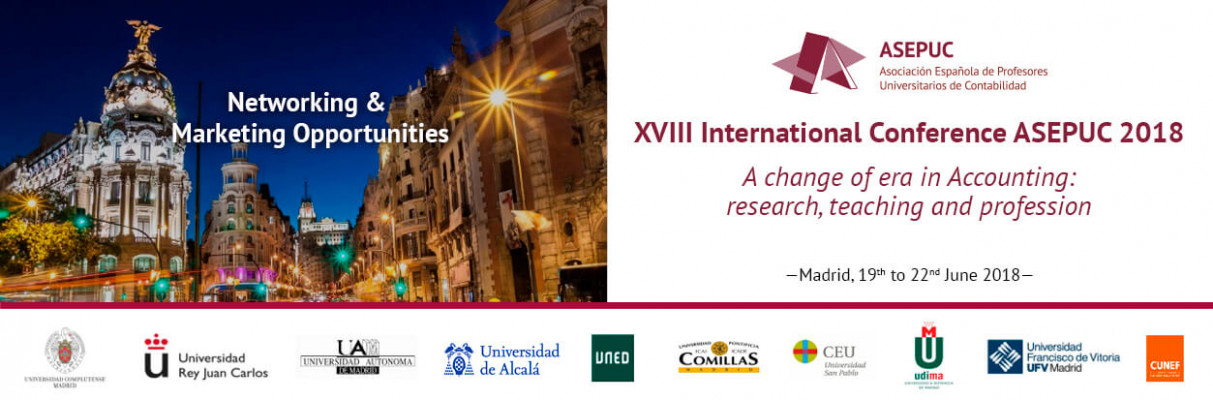 Organizado por la Asociación Española de Profesores Universitarios de Contabilidad (ASEPUC).Profesorado: El profesorado estará compuesto por figuras relevantes en las distintas áreas:Isabel Brusca Alijarde, Professor at University of Zaragoza 
Christopher J. Cowton, Professor at University of Huddersfield
Annita Florou, Professor at Queen Mary University of London
María Antonia García Benau, Professor at University of Valencia
David Ortiz Rodríguez, Associate Professor at University of Granada
Carlos Larrinaga González, Professor at University of Burgos
Lúcia Lima Rodrigues, Professor at University of Minho
Antti Rautiainen, Associate Professor at Jyväskylä University School of Business and Economics
Lázaro Rodríguez Ariza, Professor at University of GranadaLugar: Facultad de Ciencias Económicas y Empresariales de la Universidad Complutense de MadridCampus de Somosaguas28223 Pozuelo de AlarcónMadridFechas clave:Plazo de solicitud: Hasta el 30 de abril de 2018Anuncio de los trabajos admitidos: 7 de mayo de 2018Plazo de entrega de la presentación: del 7 al 30 de mayo de 2018Topics:AuditingEthics, Social Responsibility and Corporate GovernanceFinancial AccountingManagement AccountingPublic ManagementEl Doctoral Colloquium va a estar abierto a jóvenes investigadores europeos, las solicitudes y las presentaciones deberán realizarse en inglés.La solicitud, que deberá ser cumplimentada por el investigador y su director, se enviará a bgonzal@uniovi.esDocumento:Submission Form Fecha: del 19 al 20 de Junio de 2018. Inmediatamente antes del Encuentro